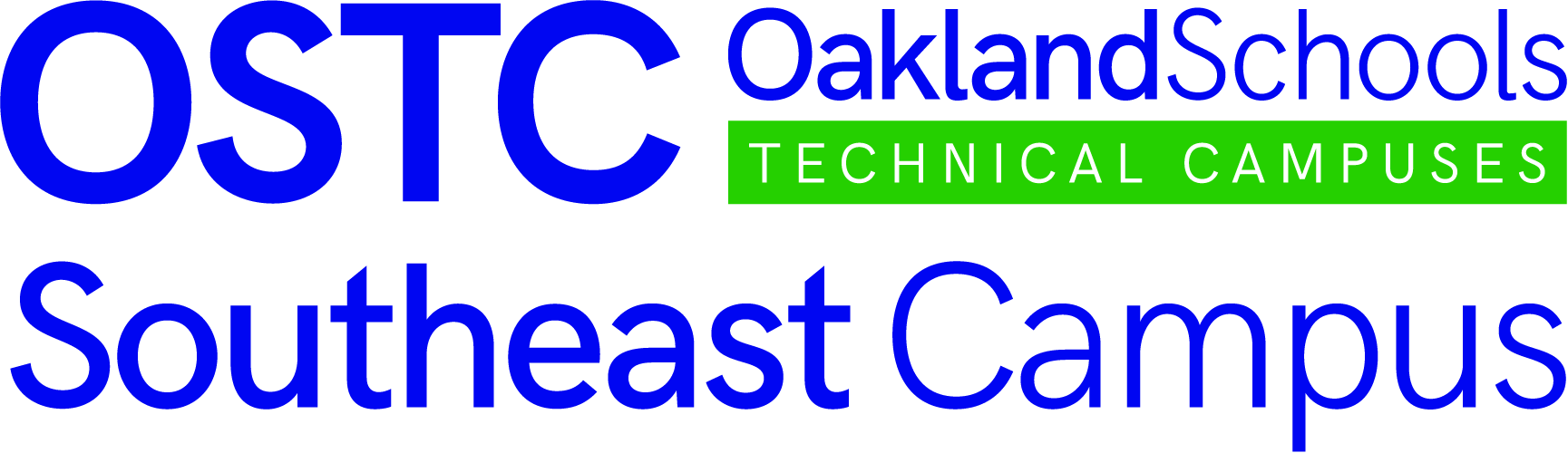 2018-2019Student CalendarSeptember 4, 2018 		First Day for all Students (Tuesday) September 20, 2018		Fall Parent/Student Orientation 5:00 – 7:30 p.m.November 8, 2018		Parent/Teacher Conferences 5:00 – 7:30 p.m. November 22 & 23, 2018 	Thanksgiving Holiday (No School) Dec. 24 – Jan. 4, 2019 		Winter Break (No School) January 7, 2019 		Students Return (Monday) January 18, 2019 		End of 1st Semester January 21, 2019 		Martin Luther King (No School) January 22, 2019 		Start of 2nd Semester January 24, 2019		Career Night 5:00 – 7:30 p.m. (new students only)February 18 – 22, 2019 		Mid-Winter Break (No School) April 1 – 5, 2019 		Spring Break (No School) April 25, 2019			Signing Day 5:00 – 8:00 p.m. (new students only)May 27, 2019 			Memorial Day (No School) June 2019 			Last Student Day is determined by Sending District 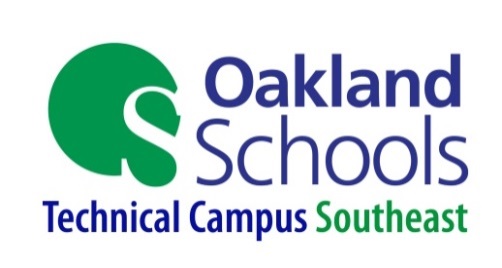 Oakland Schools Technical Campus – Southeast5055 Delemere Street, Royal Oak, MI 48073Main Office:  248-288-4020         Fax:  248-288-4071Campus Website:www.ostconline.comHours of Operation:Office Hours: 7:00 a.m. – 3:30 p.m.Students: 	Morning Session	  7:50 a.m. to 10:20 a.m.	Afternoon Session	12:00 noon to  2:30 p.m.Attendance Line Numbers:ClassNumberAutomotive Technology248-288-4368Collision Repair248-288-4372Construction Technology248-288-4889Criminal Justice248-288-4201Culinary Arts248-288-4326Cyber Security248-288-4229Energy/Electrical248-288-4406Entrepreneurship/Adv. Marketing248-288-4253Health Sciences248-288-4616Machining248-288-4219Mechatronics248-288-4357Programming248-288-4253Visual Imaging248-288-4295Welding248-288-4027